莆田擢英中学食堂厨房新增不锈钢远红外线双门食具消毒柜设备采购招标公告根据《中华人民共和国采购法》、《中华人民共和国政府采购法实施条例》等规定，现就莆田擢英中学食堂厨房新增不锈钢远红外线双门食具消毒柜（304材质）设备采购进行招标。一、项目说明1.项目名称：莆田擢英中学食堂厨房新增不锈钢远红外线双门食具消毒柜设备采购。2.采购方式：邀请现场综合询价。根据我校的要求，经市场调查后，确定邀请3家单位对本项目进行现场报价，报价最低者将成为本次采购的供应商。3.最高限价：35800元。二、内容及要求：1.内容2.要求：①投标保证金2000元，中标的供应商保证金留下，未中标的当场退还。②提供供应商营业执照、法人或委托书及委托人身份证复印件。③现场报价，最低价中标。④施工安装过程包含对我校食堂厨房不锈钢远红外线双门食具消毒柜安装到位。⑤交货期限与付款方式：15个工作日交货并调试完成，签订合同验收合格后先付款95%，待保修期满双方无疑意后，由乙方向学校提出申请付款。维保要求质保一年，终身维护。四、拟邀请报价单位名单：1. 福建省众和祥厨具有限公司2. 莆田市城厢区华航贸易有限公司3. 福建金誉宝厨房设备有限公司五、现场综合询价报价时间和地点1.时间：2022年5月17号上午09：002.地点：莆田擢英中学1号楼六层行政会议室六、项目联系方式1.项目联系人：戴先生2.联系电话：15960537295序号设备名称规格(L*W*H）单位数量备   注参考图片1不锈钢远红外线双门食具消毒柜RTP1380/1900*850*1730MM台2
品牌：洁之宝型号：RTP1380（活动架型）
规格：1900*850*1730MM
电压：380V 3N~
功率：10.5KW                                                                                                                                                                                               参考容量：900个餐盘                                                                                                                                                                                          餐盘规格：362*270*20
采用304#不锈钢板材；
内配2台活动架及12个不锈钢篮。                                                                                                                                                                                    产品特点∶
1.外型尺寸小，消毒容量大。
2.柜体采用聚胺脂整体发泡，达到隔热节能最佳效果。                                            3.优质电热元件，温度双重上限设定，安全、可靠。                                          4.柜内框架结构合理，使餐具消毒更彻底，移动更轻便。                                       5.外形美观，协调，操作简单，方便。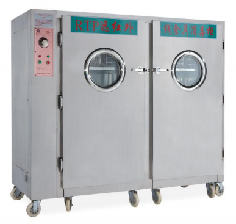 